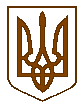 Баришівська  селищна  радаБроварського  районуКиївської  областіVІІI скликання Р І Ш Е Н Н Я        20.08.2021                                                                                           № 731-12-08Про надання дозволу на розроблення детального  плану території ПП «МАГНОЛІЯ ГРУП»          Відповідно до ст.12  Земельного кодексу України, ст.ст.19, 24 Закону України „Про регулювання містобудівної діяльності”, ст.26 Закону України „Про місцеве самоврядування в Україні”, з метою визначення планувальної організації і функціонального призначення, просторової композиції і параметрів забудови земельної ділянки в с. Коржі, розглянувши клопотання керівника            ПРИВАТНОГО ПІДПРИЄМСТВА «МАГНОЛІЯ ГРУП» С.Ю.Стасюка (с.Коржі, вул. Промислова,40/11),  про дозвіл на розроблення детального плану території  для будівництва сміттєпереробного комплексу та розміщення полігону твердих побутових відходів на території Коржівського старостинського округу Баришівської селищної ради Броварського району Київської області, враховуючи пропозиції комісії з питань регулювання земельних ресурсів та відносин, містобудування та архітектури, охорони довкілля та благоустрою населених пунктів, селищна рада                                                                                                        в и р і ш и л а:        1.Надати дозвіл ПП «МАГНОЛІЯ ГРУП» на розробку детального плану території земельної ділянки для будівництва сміттєпереробного комплексу та розміщення полігону твердих побутових відходів площею 35,1629 га,  кадастровий номер: 3220282800:07:032:0116, с.Коржі, вул.Промислова,40/11, на території Коржівського старостинського округу Баришівської селищної ради Броварського району Київської області з містобудівними умовами та обмеженнями.         2.Розроблені   матеріали детального  плану території з містобудівними умовами та обмеженнями надати на затвердження до Баришівської селищної ради.         3.Оприлюднити  рішення на офіційному веб-сайті Баришівської селищної ради.         4.Контроль за виконанням рішення покласти на постійну комісію питань  регулювання  земельних ресурсів та  відносин, містобудування та архітектури охорони довкілля та благоустрою населених пунктів.           Селищний голова                                       Олександр ВАРЕНІЧЕНКО